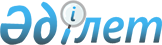 Атырау облыстық мәслихатының 2018 жылғы 14 желтоқсандағы № 282-VI "Атырау облысы бойынша 2019-2021 жылдары субсидиялауға жататын әлеуметтік маңызы бар автомобиль қатынастардың тізбесін айқындау туралы" шешіміне өзгерістер мен толықтырулар енгізу туралыАтырау облыстық мәслихатының 2020 жылғы 30 желтоқсандағы № 517-VI шешімі. Атырау облысының Әділет департаментінде 2021 жылғы 15 қаңтарда № 4879 болып тіркелді
      Қазақстан Республикасының 2003 жылғы 4 шілдедегі "Автомобиль көлігі туралы" Заңының 14-бабы 1 тармағы 5) тармақшасына, Қазақстан Республикасы Инвестициялар және даму Министрі міндетін атқарушының 2015 жылғы 25 тамыздағы № 883 "Әлеуметтік маңызы бар жолаушылар тасымалдарын жүзеге асырумен байланысты тасымалдаушылардың шығындарын бюджет қаражаты есебінен субсидиялау қағидаларын бекіту туралы" (Нормативтік құқықтық актілерді мемлекеттік тіркеу тізілімінде № 12353 болып тіркелген) бұйрығына және Қазақстан Республикасының 2016 жылғы 6 сәуірдегі "Құқықтық актілер туралы" Заңының 26-бабына сәйкес, VI шақырылған Атырау облыстық мәслихаты кезектен тыс L сессиясында ШЕШІМ ҚАБЫЛДАДЫ:
      1. Атырау облыстық мәслихатының 2018 жылғы 14 желтоқсандағы № 282-VI "Атырау облысы бойынша 2019-2021 жылдары субсидиялауға жататын әлеуметтік маңызы бар автомобиль қатынастардың тізбесін айқындау туралы" (нормативтік құқықтық актілерді мемлекеттік тіркеу тізілімінде № 4299 тіркелген, 2018 жылы 27 желтоқсанда Қазақстан Республикасы нормативтік құқықтық актілерінің эталондық бақылау банкінде жарияланған) шешіміне келесі өзгерістер мен толықтырулар енгізілсін:
      1) көрсетілген шешімнің 2 қосымшасында:
      реттік нөмірі 15-жолда: 
      4-бағанындағы "176" деген сандар "234" деген сандармен ауыстырылсын;
      6-бағанындағы "126" деген сандар "184" деген сандармен ауыстырылсын;
      2) көрсетілген шешімнің 2 қосымшасы осы шешімнің 1 қосымшасына сәйкес реттік нөмірлері 26, 27, 28, 29, 30, 31, 32, 33 жолдармен толықтырылсын;
      3) көрсетілген шешімнің 3 қосымшасы осы шешімнің 2 қосымшасына сәйкес жаңа редакцияда мазмұндалсын.
      2. Осы шешімнің орындалуын бақылау Атырау облыстық мәслихатының бюджет, қаржы, экономика және өңірлік даму мәселелері жөніндегі тұрақты комиссиясына (І. Баймұқанов) жүктелсін.
      3. Осы шешім әділет органдарында мемлекеттік тіркелген күннен бастап күшіне енеді және ол алғашқы ресми жарияланған күнінен кейін күнтізбелік он күн өткен соң қолданысқа енгізіледі. Атырау облысы бойынша ауданішілік автомобиль қатынастардың тізбесі
      кестенің жалғасы Атырау қаласы бойынша қалалық (ауылдық) және қала маңы автомобиль қатынастардың тізбесі
					© 2012. Қазақстан Республикасы Әділет министрлігінің «Қазақстан Республикасының Заңнама және құқықтық ақпарат институты» ШЖҚ РМК
				
      Сессия төрағасы

У. Каршегенов

      Мәслихат хатшысы

У. Зинуллин
Атырау облыстық мәслихатының 2020 жылғы 30 желтоқсандағы № 517-VI шешіміне 1-қосымшаАтырау облыстық мәслихатының 2018 жылғы 14 желтоқсандағы № 282-VI шешіміне 2-қосымша
№

р/с
Маршрут атауы (маршрут нөмірі)
Маршрут түрі (атауы)
Әдістемеге сәйкес 1 жолаушыға анықталған тариф
1 жолаушыға ұсынылатын немесе қолданыстағы тариф
1
2
3
4
5
26
№3
Ауданішілік маршрут Құлсары қ.
172
50
27
№7
Ауданішілік маршрут Құлсары қ.
164
50
28
№51
Ауданішілік маршрут Құлсары қ.-Қосшағыл а.
395
150
29
№52
Ауданішілік маршрут Құлсары қ.-Тұрғызба а.
327
150
30
№53
Ауданішілік маршрут Құлсары қ.- Шоқпартоғай а.
413
150
31
№54
Ауданішілік маршрут Құлсары қ.- Ақкиізтоғай а.
452
150
32
№55
Ауданішілік маршрут Құлсары қ.- Қаратон к.
357
150
33
№1а
Ауданішілік маршрут Кұрманғазы а.
234,55
50
№

р/с
Нақты және ұсынылатын тарифтер айырмашылығы
Әлеуметтік мәні бар автомобиль қатынастардың 3 жылға болжамдалатын жылдарға бөлінген субсидиялау көлемі
Әлеуметтік мәні бар автомобиль қатынастардың 3 жылға болжамдалатын жылдарға бөлінген субсидиялау көлемі
Әлеуметтік мәні бар автомобиль қатынастардың 3 жылға болжамдалатын жылдарға бөлінген субсидиялау көлемі
Әлеуметтік мәні бар автомобиль қатынастардың 3 жылға болжамдалатын жылдарға бөлінген субсидиялау көлемі
1
6
7
7
7
7
1
6
2019
2020
2021
жиыны
26
122
16 035 016
16 035 016
27
114
16 512 848
16 512 848
28
245
16 848 708
16 848 708
29
177
8 354 737
8 354 737
30
263
16 634 135
16 634 135
31
302
10 447 298
10 447 298
32
207
8 304 539
8 304 539
33
284,55
14 350 260,50
14 350 260,50Атырау облыстық мәслихатының 2020 жылғы 30 желтоқсандағы № 517-VI шешіміне 2-қосымшаАтырау облыстық мәслихатының 2018 жылғы 14 желтоқсандағы № 282-VI шешіміне 3-қосымша
№ р/с
Маршрут атауы (маршрут нөмірі)
Маршрут түрі (атауы)
Әдістемеге сәйкес 1 жолаушыға анықталған тариф
1 жолаушыға ұсынылатын немесе қолданыстағы тариф
Нақты және ұсынылатын тарифтер айырмашылығы
Әлеуметтік мәні бар автомобиль қатынастардың 3 жылға болжамдалатын жылдарға бөлінген субсидиялау көлемі
Әлеуметтік мәні бар автомобиль қатынастардың 3 жылға болжамдалатын жылдарға бөлінген субсидиялау көлемі
Әлеуметтік мәні бар автомобиль қатынастардың 3 жылға болжамдалатын жылдарға бөлінген субсидиялау көлемі
Әлеуметтік мәні бар автомобиль қатынастардың 3 жылға болжамдалатын жылдарға бөлінген субсидиялау көлемі
1
2
3
4
5
6
7
7
7
7
1
2
3
4
5
6
2019
2020
2021
жиыны
1
№1
Авангард ш/а – Тұрғындар қалашығы ш/а – Атырау ш/а
335,45
80
255,45
207 169 402
207 169 402
2
№3
Атырау ш/а – Дина базары
249,91
80
166,91
168 471 610
168 471 610
3
№4
Нұрсая ш/а - Алмагуль ш/а - Теміржол вокзалы
204,38
80
124,38
174 270 799
174 270 799
4
№5
Құрсай ш/а-Дина базары
113,59
80
33,59
39 379 388 
39 379 388 
5
№7
Лесхоз-2 ш/а-Авангард ш/а –Химиктер ш/а -Теміржол вокзалы
189,59
80
109,59
183 159 082
183 159 082
6
№8
Береке ш/а-Водников ш/а – Ширина өндірістік аумағы
185,06
80
105,06
205 668 016
205 668 016
7
№10
Авангард ш/а - Теміржол вокзалы
192,05
80
112,05
101 667 895
101 667 895
8
№11
Дина базары – Авангард ш/а – Жұмыскер ш/а 1, 2 - Атырау ш/а
230,88
80
150,88
65 708 844
65 708 844
9
№15
Сарықамыс ш/а - Мұнайшы ш/а
288,23
80
208,23
184 615 885
184 615 885
10
№20
Атырау ш/а – Балықшы ш/а 
295,28
80
215,28
127 431 982
127 431 982
11
№21
СМП-163 ш/а –Ескі әуежай ш/а
327,82
80
247,82
194 532 247
194 532 247
12
№22
Атырау халықаралық әуежайы-Нұрсая ш/а – Дина базары
303,64
80
223,64
183 974 315
183 974 315
13
№30
Жеңіс саябағы – Авангард ш/а – Қ.Сәтпаев даңғылы - Тұрғындар қалашығы ш/а – Жеңіс саябағы
136,84
80
56,84
103 889 651
103 889 651
14
№30а
Жеңіс саябағы – Балықшы ш/а- Нұрсая 

ш/а – Тұрғындар қалашығы ш/а
212,15
80
132,15
193 651 715
193 651 715
15
№50
Балықшы ш/а– Дамба а.
328,7
80
248,7
197 847 814
197 847 814
16
№51
Тасқала а. - Дина базары
202,29
80
122,29
81 101 269
81 101 269
17
№52
Еркінқала а. -Авангард ш/а
224,5
80
144,5
171 666 000
171 666 000
18
№53
Бесікті а.-Ақсай а. - Дина базары
187,85
80
107,85
150 127 200
150 127 200
19
№54
Дина базары – Бірлік ш/а.
223,16
80
143,61
49 579 916
49 579 916
20
№55
Дина базары -Алмалы а.
288,16
80
208,16
183 597 120
183 597 120
21
№56
Дина базары – Алға а.
287,68
80
207,68
87 225 600
87 225 600
22
№57
Дина базары – Көкарна а. - Бау бақша
255,89
80
175,89
235 448 465
235 448 465
23
№58
Дина базары - Жұлдыз ш/а -1, 2, 3
332,56
80
252,56
168 920 210
168 920 210
24
№58-а
Дина базары - Көктем ш/а - Жұлдыз ш/а-3
281,62
80
201,62
157 263 600
157 263 600
25
№59
Теміржол вокзалы -Геолог ш/а. - Теңдік ш/а.
158,92
80
78,92
104 174 400
104 174 400
26
№62
Дина базары –Қараөзек ш/а
242,85
80
162,85
156 336 000
156 336 000
27
№65
Авангард ш/а – Балықшы ш/а – Ширина өндірістік аумағы –Құрсай ш/а - Водников ш/а – Көкарна а.
273,55
80
193,55
104 517 000
104 517 000
      Басқарма басшысы

Ә. Оразғалиев

      Бас есепші

Е. Сарсенғалиев
